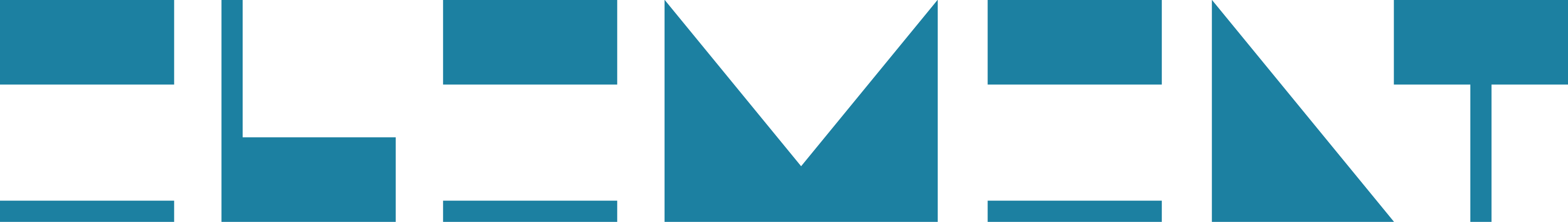 Aanvraag formulier verlof (vrijstelling van schoolbezoek)Dit formulier is bestemd voor het aanvragen van verlof voor leerlingen door ouders en verzorgers. Het formulier dient minstens één week van tevoren bij de betreffende afdelingsleider te worden ingediend.In te vullen door de ouder(s)/verzorger(s):Naam ouder(s)/Verzorger(s): Vragen verlof aan voor (naam Leerling):Uit klas: Voor de volgende datum/periode:Totaal aantal dagen verlof:Reden van de verlof aanvraag:Handtekening ouder(s)/verzorger(s):In te vullen door de schoolleiding:De schoolleiding gaat wel / niet akkoord met de verlofaanvraag.Eventuele reden:Datum ondertekening:Handtekening afdelingsleider: 